המדרשה הישראלית למנהיגות חברתית - מכינה קדם צבאית "נחשון" -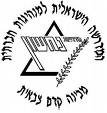 מחזור כ' הראשון , מצודת יואב , 2016 ,תשע"ז – שבוע חוץ בנושא שואה"כי האצבע שתלחץ על הכפתור הזה שיכול להפוך את העולם לתוהו ובוהו, היא לא אצבע ה' אלא אצבע האדם." ק.צטניקיום א'   30.10.16 כח' תשרי יום ב'31.10.16 כט' תשרייום ג'1.11.16 ל' תשרייום ד'2.11.16 א' חשווןיום ה'3.11.16 ב' חשוון יום ו'4.11.16 ג' חשווןיום ו'4.11.16 ג' חשווןמנחה תורןספיר נופרשקדליהיאספירמובילי יוםחנה+ ליאםעומר ג.+ הודיהלירן+ הילהיאיר + תמרמרום + איתיתורניםאלה+ מתןעומר ב.+ דנהאלמוג+ שחרערן+ דביריאיר+ יובל7:15לוקחים נשימה – חנהחסיד אומות עולם- שניאימון גופני סרטון בוקר- מובילי יום7:00 סגירת מכינה7:30 יציאה לניר גלים8:30 ארוחת בוקר7:00 סגירת מכינה7:30 יציאה לניר גלים8:30 ארוחת בוקר07:45ארוחת בוקר ארוחת בוקר ארוחת בוקר ארוחת בוקר ארוחת בוקר ארוחת בוקר ארוחת בוקר 8:30חוליית שואה-  למה לזכור את השואה? 08:30-09:00 חולייה שואה -קפה חברותא- כל הסיפורים 09:30 מובילי יום -יום הזיכרון הבינלאומי 09:00 יוסי גלעד-מדריך ותיק למסעות לפולין- עם התחלה ואמצע אבל בלי סוף10:15- הפסקההתנדבות – ניר גליםשיקום גינה קהילתית ביחד עם ניצולי שואה שבת פרשת "נח"כניסת שבת : 16:26צאת שבת : 17:27שבת פרשת "נח"כניסת שבת : 16:26צאת שבת : 17:279:30הפסקההפסקההפסקההפסקההפסקההפסקההפסקה9:45דוגו-  איש עדות ממחנה בירקנאו-  עם ישראל חי   09:00 – רוני לרנר- איש עסקי תל אביבי דור שני ושלישי לשואה -  "נקמת לרנר"שמעון אזולאי – פילוסופיה של השואה10:30-11:45  שרית הוך- מנהלת המגמה להכשרת מורים ביד ושם - שינוי היחס הישראלי לשואה התנדבות – ניר גליםמעגלי לימוד עם ניצולי שואה שבת שלום !שבת שלום !11:00הפסקההפסקההפסקההפסקההפסקההפסקההפסקה11:30שלומית מצליח- חוקרת שואה - "הגדרת השואה ומי הוא האחר בשואה?"אלי ביר – מנהל בית הספר אקשטיין-  "מנהיגות בשואה"שיעור חניך: ליאם- הנאציזם של ימינו / שגיא- התשובה היהודית לנאצים12:15-13:15  אפרים בק- מחנך בבית ספר בקבוצת יבנה-  מי שמאמין כן מפחד?12:30 ארוחת צהריים 13:30 סיכום סיום משוער ופיזור: 14:3012:45סיפור אישי- קסם- נקודת מבט של ילדהסיפור אישי- יאיר- אומר לא לנאציםסיפור אישי- רועי - אקסודוססיפור אישי- שהם- סיפורה של משפחתי13:00                        ארוחת צהרים+ הפסקה                                                                                                   ארוחת צהרים+ הפסקה                                                                                                   ארוחת צהרים+ הפסקה                                                                                                   ארוחת צהרים+ הפסקה                                                                                                   ארוחת צהרים+ הפסקה                                                                                                   ארוחת צהרים+ הפסקה                                                                                                   ארוחת צהרים+ הפסקה                                                                           16:00גלעד אולשטיין– שואה!? יוחנן בן יעקב - פעיל בציונות הדתית – "להיות יהודי בעקבות השואה" פעילות תורמת ראשונהכושר גופני17:15הפסקההפסקההפסקההפסקה17:45אבי מאור- טייס לשעבר - מטס מעל אושויץגלעד– יאנוש קורצאקפעילות תורמת ראשונהשרון גוטמן – מדריכת פולין-  "סדנת כרזות" 19:00ארוחת ערבארוחת ערבארוחת ערבארוחת ערב20:00יעל כהן- מדריכת נחשון לשעבר - "מצטערים שכחנו"20:00 עיבוד יומי20:15 זאביק – מקראות האימהרבקה יחימוביץ – אשת עדות מאושוויץ– סיפורה של ניצולהחוליית שואה  – לזכור את העבר לחיות את ההווה ולהאמין בעתיד21:30  עיבוד יומי + תדרוך למחר + הודעותעיבוד יומי + תדרוך למחר + הודעותעיבוד יומי + תדרוך למחר + הודעותעיבוד יומי + תדרוך למחר + הודעותאפטר לו"זסרט רשות –"הנחשול מעל הכל"יובלגגגכגשגסרט רשות –"רשימת שינדלר"חוג בית רשות-חנה- סאמודריפן /עמית- תורת הגזע:מוגבלים שכליתהכאב שבלב- חולייה